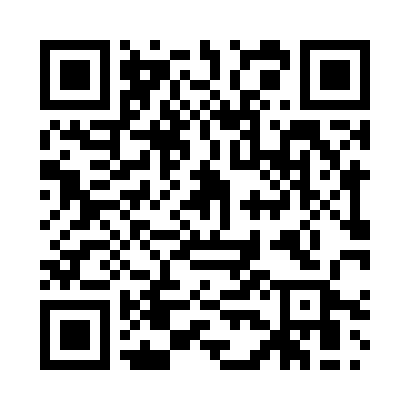 Prayer times for Baselitz, GermanyWed 1 May 2024 - Fri 31 May 2024High Latitude Method: Angle Based RulePrayer Calculation Method: Muslim World LeagueAsar Calculation Method: ShafiPrayer times provided by https://www.salahtimes.comDateDayFajrSunriseDhuhrAsrMaghribIsha1Wed3:105:381:035:068:2910:462Thu3:075:361:035:068:3110:493Fri3:035:341:035:078:3210:524Sat3:005:331:035:088:3410:555Sun2:565:311:035:088:3610:596Mon2:525:291:035:098:3711:027Tue2:495:271:035:108:3911:058Wed2:485:261:035:108:4011:089Thu2:475:241:035:118:4211:1010Fri2:475:221:025:128:4311:1011Sat2:465:211:025:128:4511:1112Sun2:455:191:025:138:4611:1213Mon2:455:181:025:138:4811:1214Tue2:445:161:025:148:4911:1315Wed2:445:151:025:148:5111:1416Thu2:435:131:025:158:5211:1417Fri2:425:121:035:168:5411:1518Sat2:425:111:035:168:5511:1619Sun2:415:091:035:178:5711:1620Mon2:415:081:035:178:5811:1721Tue2:405:071:035:188:5911:1722Wed2:405:051:035:189:0111:1823Thu2:405:041:035:199:0211:1924Fri2:395:031:035:199:0311:1925Sat2:395:021:035:209:0511:2026Sun2:385:011:035:209:0611:2127Mon2:385:001:035:219:0711:2128Tue2:384:591:035:219:0811:2229Wed2:384:581:045:229:1011:2230Thu2:374:571:045:229:1111:2331Fri2:374:561:045:239:1211:23